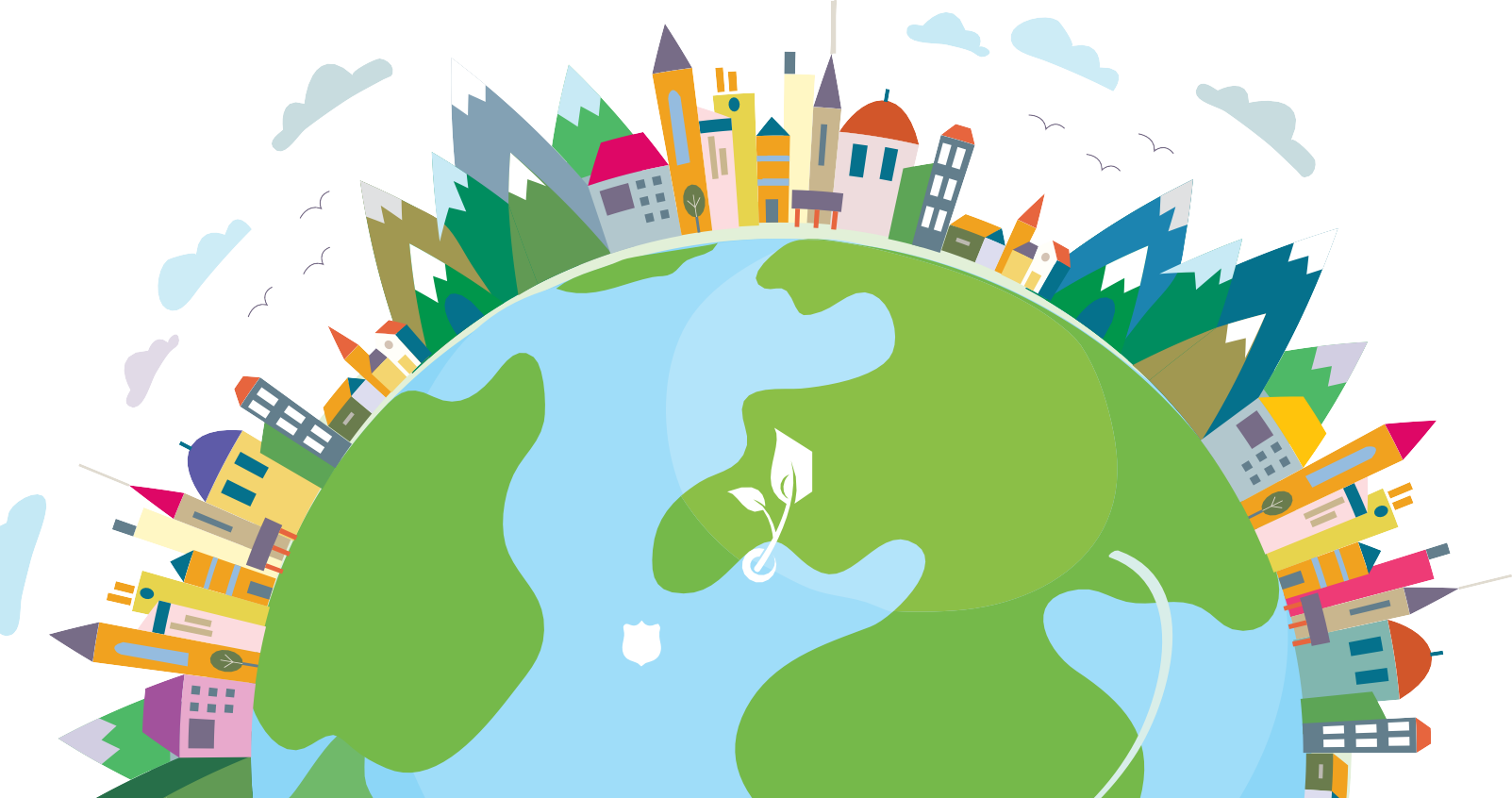 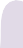 CUARTA REUNIÓN DE DECISIÓNLA BIBLIA“EL GPS DE DIOS”    “Él nos enseñará sus caminos, y andaremos en sus Sendas.” Isaías 2:3           Diciembre 2017    REUNIÓN DE DECISIÓN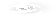 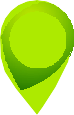 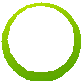 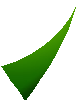 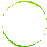 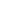 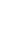 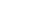 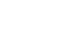 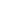 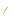 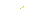 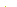 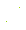 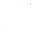 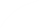 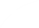 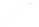 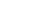 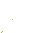 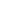 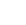 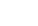 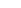 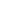 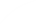 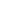 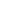 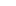 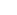 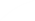 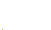 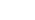 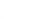 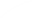 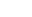 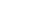 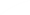 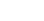 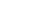 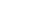 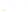 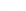 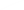 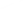 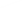 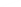 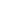 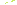 Todo el mundo se moviliza, jóvenes y niños “¡Vayan!” Y  Él les dijo: “Vayan por todo el mundo y anuncien las buenas nuevas a toda criatura.” Marcos 16:15El programa de hoy está basado en la Biblia como un mapa de carreteras que nos indica el camino hacia Dios. Hoy estamos aquí para reconocer y ayudar a celebrar el viaje que estos niños están tomando. Nuestro Ejército Internacional está trabajando en conjunto para animar a los niños y jóvenes de todo el mundo a participar, tanto en recibir como en compartir, las buenas noticias en una iniciativa denominada “Todo el mundo se moviliza, jóvenes y niños.” OBJETIVO:El objetivo de este Programa de la Reunión de Decisión es ayudar a los niños a que identifiquen la Biblia como la guía para obtener instrucciones sobre cómo seguir a Dios y compartir el Evangelio con otros.VERSÍCULO PARA MEMORIZAR:“Él nos enseñará sus caminos, y andaremos en sus Sendas.” Isaías 2:3Para enseñar el versículo lo puede hacer visualizado o hacer copias de las hojas con el versículo para colorear.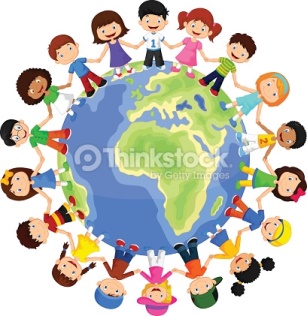 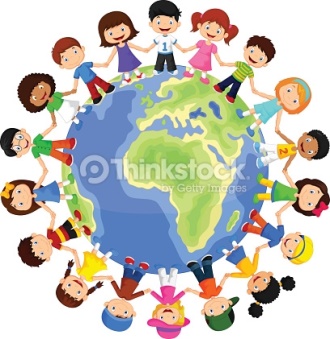 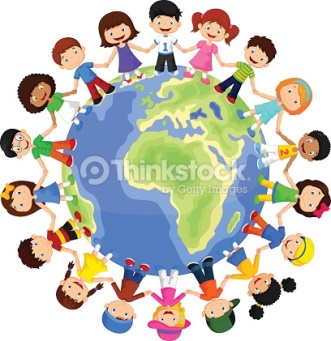 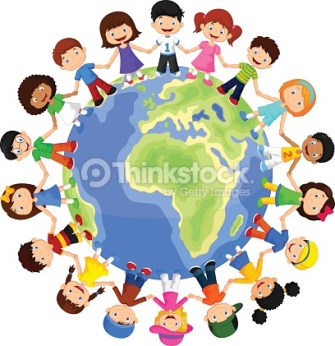 MATERIALES:Mapas, brújulas, aplicaciones de mapas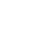 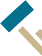 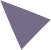 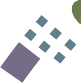 Lápices o marcadoresHojas para colorear con el versículo para recordarDiciembre 2017   Reunión de Decisión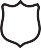 LECCIÓN OBJETIVA: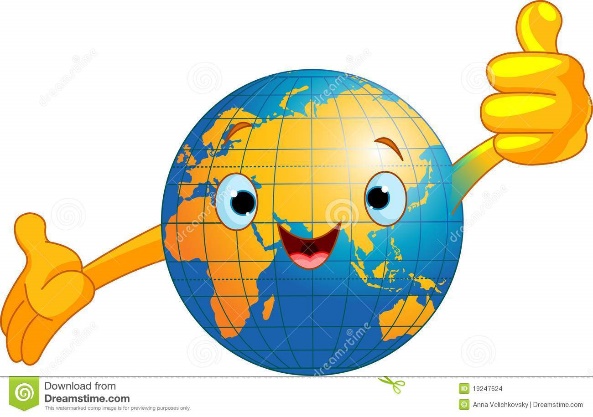 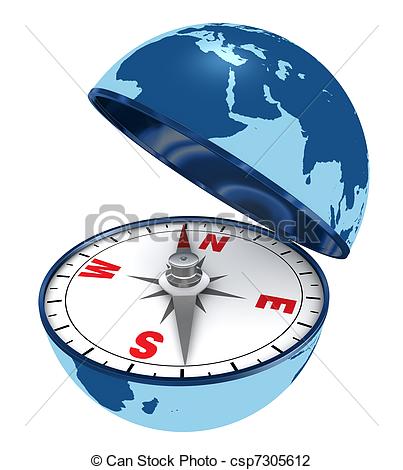 “La Biblia es nuestro mapa y guía”Objetos: Un mapa y una brújula.Texto: "Pero cuando venga el Espíritu de la verdad, él los guiará a toda la verdad" (Juan 16:13a - NVI).¿Has estado perdido alguna vez? Yo lo he estado y puedo decirles que uno no se siente bien. En una ocasión estaba viajando de noche e hice un viraje erróneo. Mientras guiaba comencé a sentir que estaba yendo en la dirección equivocada. Cada vez que llegaba a una nueva carretera viraba en una nueva dirección y pronto me encontré perdido y confundido. Conseguí un mapa parecido a este y busqué en él, pero no me ayudó porque aunque sabía a donde quería ir, no sabía en qué dirección iba. No sabía si iba hacia el norte o el sur, el este o el oeste. ¡Estaba totalmente perdido y confundido!¡Lo que realmente necesitaba era un mapa y una brújula! Esto es una brújula. La mayoría de ustedes puede ser que hayan visto una brújula. La aguja de la brújula siempre apunta hacia el norte. Si un viajero sabe dónde queda el norte, sabrá en qué dirección está viajando. De haber tenido un mapa y una brújula, el mapa me hubiera indicado donde tenía que ir y la brújula me hubiera indicado la dirección correcta para llegar allí.Mientras viajamos por nuestra vida, también necesitamos un mapa y una brújula. Dios nos ha dado ambos. Dios nos ha dado la Biblia para ser el mapa a utilizar mientras hacemos el viaje de nuestra vida. Pero a veces la Biblia es difícil para nosotros entenderla y saber en qué dirección tenemos que ir. Dios sabía eso, así que envió el Espíritu Santo para ser nuestro guía. El Espíritu Santo nos ayuda a entender la Escritura y nos guía en la dirección correcta. Eso es lo que Jesús quería decir cuando le dijo a sus discípulos, "Pero cuando venga el Espíritu de la verdad, él los guiará a toda la verdad".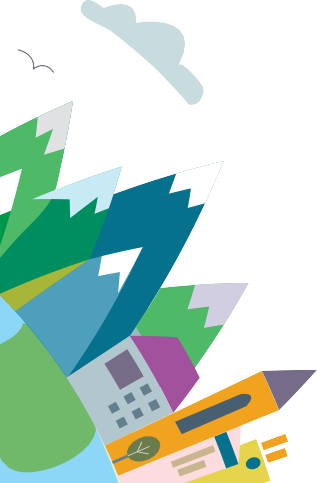 Diciembre 2017   Reunión de DecisiónOh…sobre mi viaje…creo que se estarán preguntando cómo encontré mi camino. Bueno, después de guiar de un lado a otro, comenzó a salir el sol. Yo sabía que el sol salía por el este. Esa era exactamente la dirección en la cual tenía que ir, así que seguí el sol.¡Hey!, esa es una buena idea. Cuando estén perdidos y confundidos, si no puedes leer el mapa y no tienes una brújula, sigue la luz de Dios.Amado Padre, te damos gracias por darnos la Biblia para ser nuestro mapa para guiarnos en nuestra vida. También te damos gracias por enviar al Espíritu Santo a ser nuestro guía. Más que nada te damos gracias por enviarnos luz, a tu Hijo Jesús, para ser nuestro Salvador. Amén.PREPARACIÓN Y MATERIALES LECCIÓN BÍBLICA:Estas tres letras junto con los versículos que coinciden con cada letra, se encuentran en el Power Point que estamos adjuntado para que sean usadas en la lección Bíblica.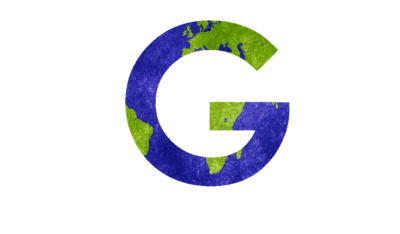                        : GUÍA – PLANIFICA TU DESTINO“Señor, hazme conocer tus caminos; muéstrame tus sendas. Encamíname en tu verdad,¡Enséñame! Tú eres mi Dios y Salvador; ¡en ti pongo mi esperanza todo el día!” Salmo 25: 4-5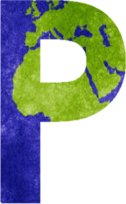                       : PREPARA – BUSCA TU DIRECCIÓN“Tú, oh Dios, me has librado de tropiezos, me has librado de la muerte, para que siempre, en tu presencia, camine en la luz de la vida.” Salmo 56: 13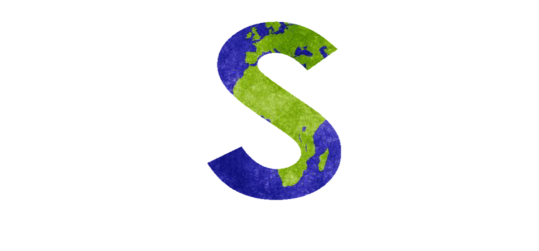                                  : SALGAN – COMPARTE EL EVANGELIO“Vayan por todo el mundo y anuncien las buenas nuevas a toda criatura.” Marcos 15:16Diciembre 2017   Reunión de DecisiónImprime o escribe las 6 preguntas de “Preferirías” en pedazos de papel separados, doble y colóquelos en una pequeña cesta o recipiente. Estos datos se utilizarán para la lección bíblica. Si tiene una pelota de playa o globo grande también podría escribir los números del uno al seis e irlo pasando a cada persona. El niño/joven que lo atrape tiene que contestar una de las preguntas¿Preferirías que todos menos tu familia supiera que eres Cristiano, o que nadie supiera, solo tu familia?¿Preferirías recordar cada palabra que se encuentra en la Biblia o recordar hacer lo que dice la Biblia?¿Preferirías invitar a un amigo que nunca ha ido o una persona que es mala contigo a acompañarte a la Iglesia?Si Jesús en este momento fuera un niño, ¿Preferirías que fuera tu compañero de clase o parte de tu equipo?¿Preferirías que Jesús viera tu película favorita o que jugara tu juego de video favorito contigo?¿Preferirías haber caminado sobre el agua con Pedro o estar en el barco mirando?Tenga a mano los diferentes objetos que se utilizaran para la lección bíblica: brújula, mapa, atlas, etc.En el caso de los que tengan teléfono, descargue una aplicación de brújula (muchos teléfonos la tienen incluida) y asegúrese de que funcione correctamente en el salón de clases.Descargue  y familiarícese con la aplicación de mapas en su teléfono. Junte mapas, brújulas y un atlas moderno.Tenga una Biblia grande a mano, donde marcará previamente estos 5 versos: Isaías 2:3, Salmos 25: 4-5, Salmos 56:13, Marcos 15:16 y Santiago 1:22. Lea de la Biblia cada verso referido, aunque los tenga escritos en el programa. Es importante que los niños y jóvenes vean que se utiliza la Biblia.Diciembre 2017   Reunión de DecisiónLECCIÓN BÍBLICA:LA BIBLIA: EL GPS DE DIOS“Él nos enseñará Sus caminos, y andaremos en Sus sendas.” Isaías 2:3Guía – Planifica tu destino.Prepara – Busca tu dirección. Salgan – Comparte el EvangelioINTRODUCCIÓN:¿Alguna vez han hecho un viaje?, ¿Cómo supieron cómo llegar hasta allá?, ¿Qué prepararon para ir al viaje? Permita unos minutos para que los niños y jóvenes hablen sobre los viajes que han realizado y lo que tuvieron que hacer para prepararse (empacar las maletas, ahorrar dinero y comprar el boleto de avión, etc.)Pregunte: ¿Alguna vez se fueron de viaje y no sabían hacia donde se dirigían? Permita tiempo para las respuestas.Muestre los mapas, las brújulas y el atlas que juntó y pregúnteles si alguien sabe lo que son.Explique cuáles son las herramientas que se utilizan para planificar un viaje. Muchos niños ya tienen teléfonos inteligentes que tienen la aplicación de los mapas de Google o una aplicación similar. Permita un tiempo para que abran el mapa, y muestren el pueblo, ciudad o estado donde viven.Hoy hablaremos sobre lo que la Biblia dice acerca de cómo deberíamos vivir nuestras vidas, y cómo podemos encontrar la dirección para hacerlo de la manera correcta.Pero antes de ir a algún sitio, debemos primero elegir hacia dónde queremos ir. ¿A dónde te gustaría ir cuando mueras, al cielo o al infierno? La Biblia es el mapa que nos ayuda a llegar hasta allá.Diciembre 2017   Reunión de DecisiónPida a un voluntario que sostenga la letra “G”. Lea el Salmo 25:4-5 de su Biblia.Diga: Cuando preparamos un viaje lo primero que debemos hacer es establecer  una  META – viajar tantos kilómetros, ver algo, o llegar a un DESTINO específico. La Biblia tiene versos que nos ayudan a llegar a nuestra META. Se nos ha prometido que Dios nos enseñará el camino y nos guiará a nuestro DESTINO.                 : GUÍA – PLANIFICA TU DESTINO“Señor, muéstrame Tus caminos, enséñame Tus sendas. Guíame en Tu verdad y enséñame, porque Tú eres el Dios de mi salvación; En Ti espero todo el día.” Salmo 25:4-5Saquen los mapas y si es posible abra la aplicación de Mapas de Google (tiene una opción para caminantes). Hable de cómo está utilizando el mapa para encontrar una dirección. El  mapa  es  nuestra GUIA para encontrar el camino. Cierre el mapa o la aplicación. Pregunte si alguna vez alguien se ha perdido. Pida a un voluntario que sostenga la letra “P” en lo que usted lea el Salmo 56:13Diga: La letra “P” corresponde a la PREPARACIÓN. Necesitan buscar la dirección. Los mapas solo son buenos si los utilizamos. Puedes tener un mapa, o un GPS en tu auto o en tu teléfono pero si no los utilizas aun así puedes perderte. La Biblia nos muestra la dirección para llegar a nuestro destino, pero debemos utilizarla.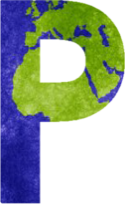               : PREPARA – BUSCA TU DIRECCIÓN“Pues Tú has librado mi alma de la muerte, y mis pies de tropiezo, Para que yo pueda andar delante de Dios en la luz de la vida”. Salmo 56:13Utilice la brújula en su teléfono o una manual y camine en una dirección específica. Por ejemplo: “Norte” para mostrar que está siguiendo direcciones.Diciembre 2017   Reunión de DecisiónPermita que un niño sostenga la letra “S” mientras usted lee Marcos 15:16 de la Biblia. Su objetivo con este juego es ayudar a los niños a entender que la orden de ir por todo el mundo incluye a sus familiares y amigos. El resultado debería ser que los niños sean conscientes de donde están parados en seguir a Dios (y dar testimonio a través de sus acciones).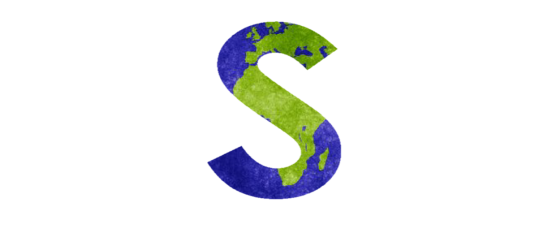            : SALGAN – COMPARTE EL EVANGELIOY les dijo: “Vayan por todo el mundo y prediquen el evangelio a toda criatura.” Marcos 15:16Realice el juego de “Preferirías” utilizando los pedazos de papel (vea el adjunto) o una pelota. Permita el tiempo suficiente para responder las 6 preguntas.¿Preferirías que todos menos tu familia supiera que eres Cristiano, o que nadie supiera, solo tu familia?¿Preferirías recordar cada palabra que se encuentra en la Biblia o recordar hacer lo que dice la Biblia?¿Preferirías invitar a un amigo que nunca ha ido o una persona que es mala contigo a acompañarte a la Iglesia?Si Jesús en este momento fuera un niño, ¿Preferirías que fuera tu compañero de clase o parte de tu equipo?¿Preferirías que Jesús viera tu película favorita o que jugara tu juego de video favorito contigo?¿Preferirías haber caminado sobre el agua con Pedro o estar en el barco mirando?Diciembre 2017   Reunión de Decisión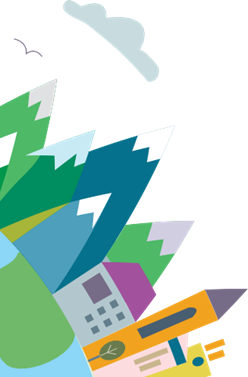 CONCLUSIÓN:Juan 14:6 dice “Yo soy el Camino, la Verdad y la Vida – Le contesto Jesús – Nadie llega al Padre si no por mí”.Cuando estamos tratando de seguir a Jesús en nuestra vida diaria, sería bueno tener un GPS que nos dirija a la dirección correcta, ¿no es cierto? Sería bueno el tener algo que nos mantenga en el camino correcto y no permita que nos perdamos...algo que nos pueda ayudar a conseguir el camino correcto cuando hemos hecho una decisión equivocada.Esa es la manera en que los discípulos de Jesús debieron haberse sentido cuando Jesús les dijo que los iba a dejar. Jesús dijo: "Voy a preparar un lugar para ustedes y cuando todo esté listo, vendré y los llevaré para que siempre estén conmigo. Saben el camino a donde voy".Uno de los discípulos, cuyo nombre era Tomás, le respondió: "No, no sabemos, Señor. No sabemos ni siquiera a dónde vas, así que ¿cómo podremos saber el camino?"Jesús le respondió: "Yo soy el camino, la verdad y la vida. Nadie llega al Padre sino es por mí".Otro discípulo llamado Felipe se unió a Tomás y dijo: "Señor, enséñanos al Padre y estaremos satisfechos"."Felipe", contestó Jesús, "¿tanto tiempo has estado conmigo y todavía no sabes quién soy? El que me ha visto, ha visto a mi Padre. Así que, ¿por qué me estás preguntando qué te enseñe al Padre? Cree que yo estoy en el Padre y el Padre está en mí. Todo el que cree en mí hará las mismas cosas que yo he hecho".Eso era todo lo que los discípulos necesitaban para tomar el camino correcto al Padre.Así que, ¿cómo encontraremos tú y yo el lugar al cual Jesús ha ido a estar con el Padre? Nosotros no hemos visto a Jesús como Tomás y Felipe lo hicieron, pero podemos seguir las enseñanzas que él nos ha dado en la Biblia, la Palabra de Dios. ¡Ese en nuestro GPS y nos mantendrá en el camino correcto!Muchos se pierden en el camino, pasan de un camino a otro, pero Dios anhela que tu llegues a la meta final, que encuentres la dirección correcta y para eso te ha provisto de un GPS que es la Biblia, la cual te GUÍA, te PREPARA y te desafía a SALIR para que también otros conozcan el verdadero caminoEl camino que me lleva a Dios es puro, honesto, sincero, de amor, sin engaños, limpio, hermoso, etc.¿Estas caminando por ese camino que te lleva al cielo?Después de un tiempo de compromiso, cierre con una oración.Diciembre 2017   Reunión de Decisión